Совет 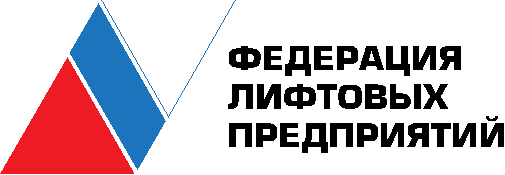 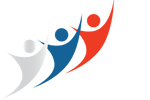 по профессиональным квалификациямв лифтовой отрасли сфере подъемных сооружений ивертикального транспортаСВИДЕТЕЛЬСТВО О КВАЛИФИКАЦИИРегистрационный номер___________________Настоящее свидетельство удостоверяет, что________________________                                                                                                         (фамилия, имя, отчество)подтвердил профессиональную квалификацию: _____________________________                                                                                           (наименование квалификации)Дата выдачи:					Свидетельство о квалификации действительно до: 					Руководитель________________________     __________       _____________                            (наименование, регистрационный номер	 (подпись)	      (инициалы и фамилия)                                     и юридический адрес центра оценки                                                    квалификации)М ППриложение к свидетельству о квалификацииРегистрационный номер свидетельства о квалификации____________________________________________________Фамилия, Имя, Отчество обладателя свидетельства________________________________________________________Руководитель центра оценки квалификации										(подпись)					(инициалы, фамилия)М П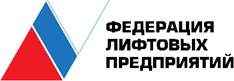 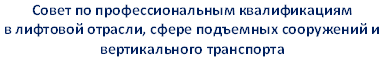 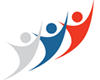 www.sovetlift.ru, www.liftfederation.ru, 105203, Москва, ул. 15-я Парковая л. 10А +7 (495) 987 3433, e-mail: ospk@lift.ruЗАКЛЮЧЕНИЕ о прохождении профессионального экзаменаРегистрационный номер ________________________   Дата выдачи ____________Соискатель ____________________________________________________________Фамилия, имя, отчество (при наличии)в период с «___» ________________ 20___ г. по «___» ________________ 20___ г.проходил профессиональный экзамен по квалификации______________________________________________________________________Полное наименование квалификации По результатам профессионального экзамена квалификация не подтверждена.В целях успешного прохождения профессионального экзамена по данной квалификации соискателю РЕКОМЕНДУЕТСЯ:______________________________________________________________________________________________________________________________________________________________________________________________________________________________________________________________________________________________________________________________________________________________Руководитель________________________     __________       _____________                            (наименование, регистрационный номер	 (подпись)	      (инициалы и фамилия)                                     и юридический адрес центра оценки                                      квалификации)                   М.П.Номер квалификации вреестресведенийо проведениинезависимойоценкиквалификацииНаименованиеквалификацииНаименование иреквизитыпрофессионального стандарта,на соответствие,которомупроводитсянезависимаяоценкаквалификацииУровеньквалификации всоответствии спрофессиональнымстандартомПоложенияпрофессиональныхстандартовПоложенияпрофессиональныхстандартовПоложенияпрофессиональныхстандартовКвалификационныетребования,установленныефедеральным закономи инымнормативнымправовымактомРоссийскойФедерации, иреквизитыэтого актаДополнительныехарактеристики (при необходимости)наименование профессии рабочего, должности руководителя, специалиста и служащего по ЕТКС, ЕКС с указанием разряда работы, профессии/категории должности/класса профессии  Номер квалификации вреестресведенийо проведениинезависимойоценкиквалификацииНаименованиеквалификацииНаименование иреквизитыпрофессионального стандарта,на соответствие,которомупроводитсянезависимаяоценкаквалификацииУровеньквалификации всоответствии спрофессиональнымстандартомКодтрудовойфункцииНаименованиетрудовойфункцииДополни-тельныесведенияКвалификационныетребования,установленныефедеральным закономи инымнормативнымправовымактомРоссийскойФедерации, иреквизитыэтого актаДополнительныехарактеристики (при необходимости)наименование профессии рабочего, должности руководителя, специалиста и служащего по ЕТКС, ЕКС с указанием разряда работы, профессии/категории должности/класса профессии  123456789